Задание для обучающихся 8 в с/к классаГОКУ «СКШ№33 города Братска»По развитию речиПроведите беседу с детьми.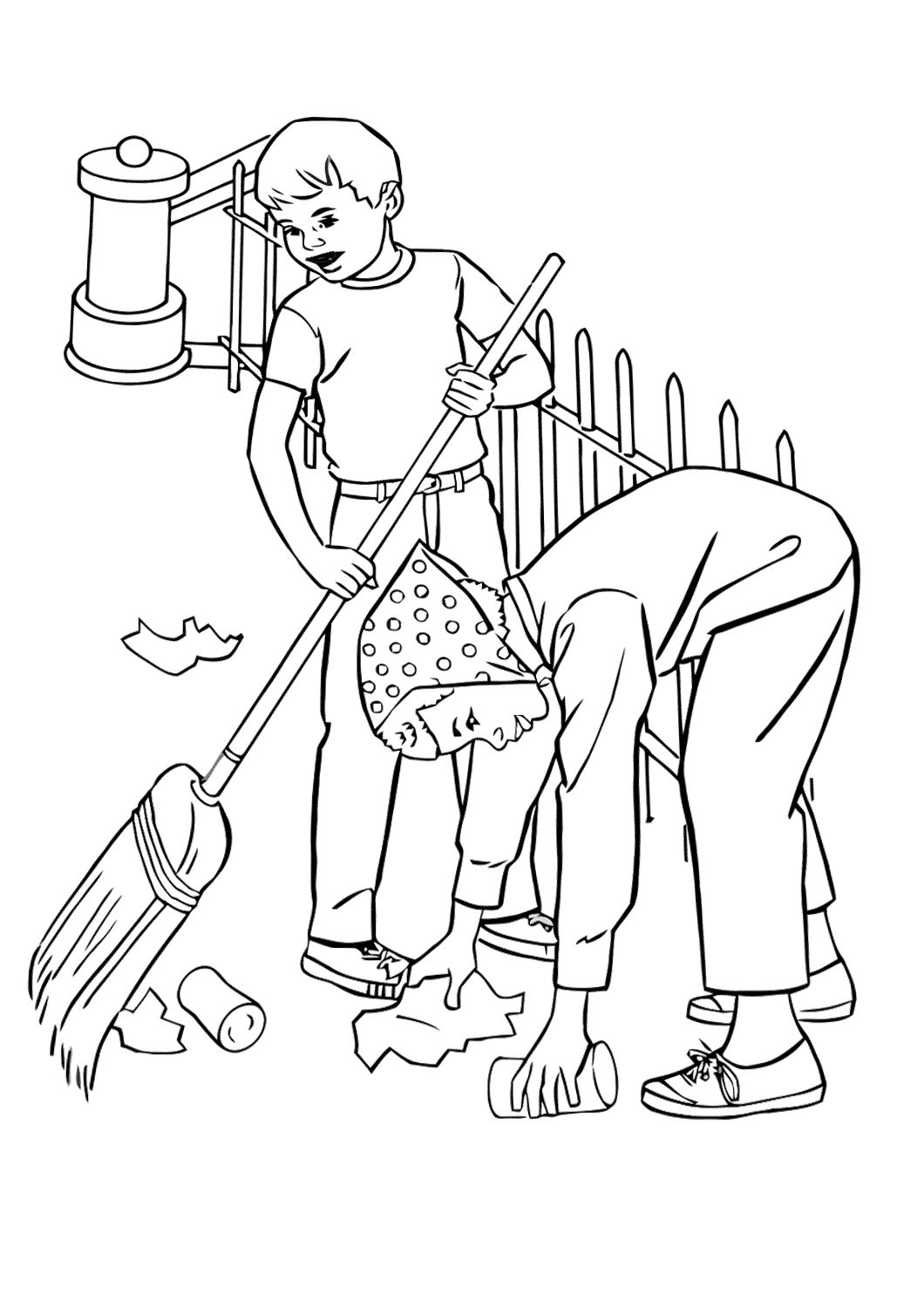  Посмотрите в окно.- Какое сейчас время года? - Повторите за мной: «Весна». - А теперь по  одному «ВЕСНА».-  С приходом весны меняется погода. На улице становится теплее. Солнце светит ярче. Снег тает, под ним виднеется земля. Распускаются новые цветы. Весна делится на три сезона: начало – март.- Середина – апрель.- Конец – майСейчас снег уже растаял и мы можем все видеть, что скрывалась под снегом. Грязь, разные отходы жизнедеятельность. Что нужно сделать, что бы наша земля преобразилась, стала ухоженной, чистой, что бы нам с вами было приятно на нее смотреть? Нужно ухаживать  за ней. Вот основным трудом всего человечества это конечно уход за нашей землей.Раскрасьте раскраску: «Труд людей весной».